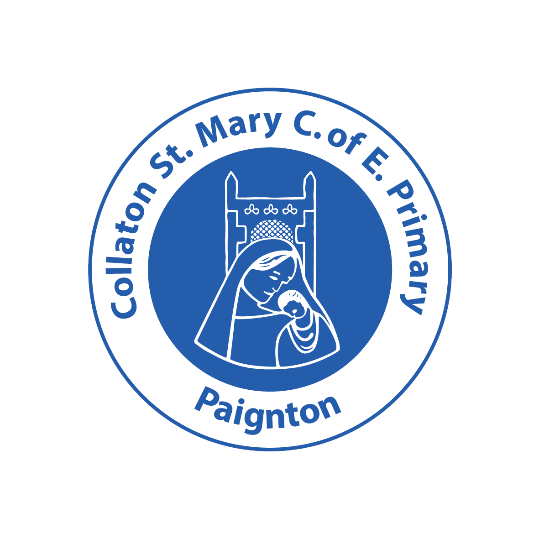 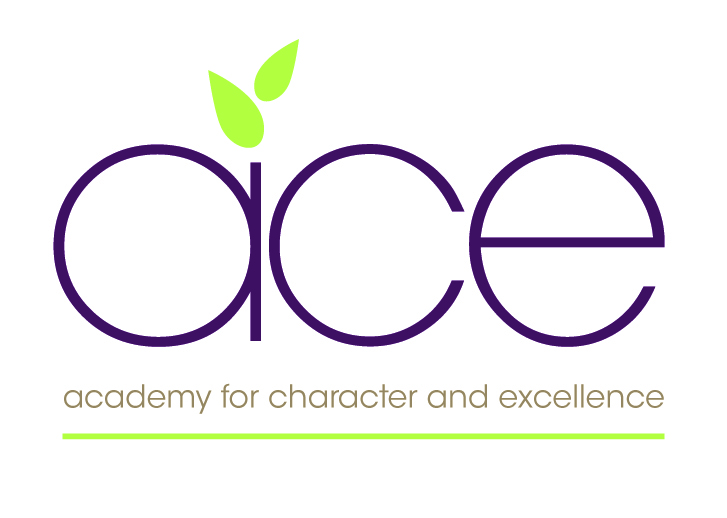 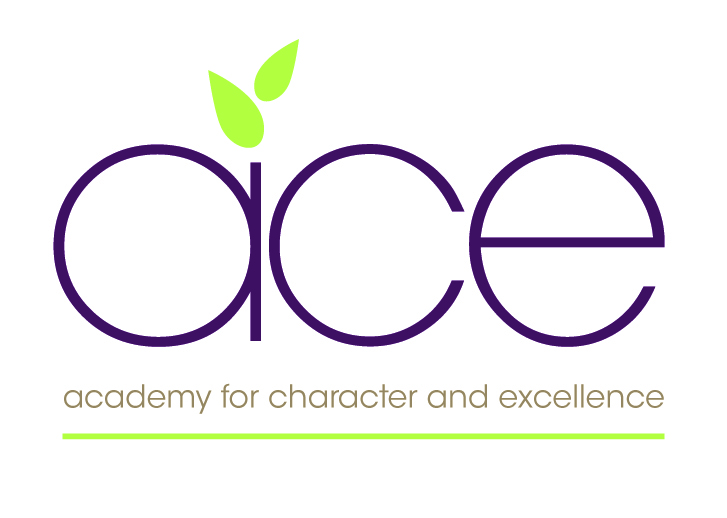 Medication PolicyReference: WP/SafeguardingWho should use this policy?This policy will apply to all parents and staff of the Academy for Character and Excellence in relation to supporting pupils at school with a medical condition.This policy will be reviewed biannually unless significant changes occur before the review date.IntroductionThe Trust wishes to ensure that pupils with medical needs receive proper care and support. Our intention is to ensure that pupils with medical conditions should have access to education including trips and PE. The school will ensure that staff are supported and trained and competent before they take on the responsibility of supporting pupils with medical conditions.The school’s insurance will cover liability relating to the administration of prescription and non-prescription medication.Staff Responsibilities:Staff will be responsible for ensuring the following:Procedures to be followed when notification is received that a pupil will be attending who has a medical condition (including transitional arrangements between schools, re-integration or when pupils’ needs change; arrangements for staff training or support) are circulated and adhered to.Procedures to be followed when a pupil moves to the school mid-term or when a pupil has a new diagnosis are circulated to appropriate staff and any necessary changes are put in place.Should the school have access to a defibrillator, procedures are in place and circulated for the location and use of the school defibrillator.Individual Healthcare Plans (IHCP)Where identified as being necessary, Individual Health Care Plans (IHCP) will be developed between the individual school within the Trust to help a pupil manage their condition and overcome any potential barriers to getting the most from their education are identified. Refer to the Supporting Children at Schools with Medical Conditions Policy and the 0-25 team for further information and the child’s medical consultant.The relevant medical team including the Headteacher will have the final decision on whether an Individual Health Care Plan is required.Pupils with asthma and the use of an Emergency Inhaler/spacerThe named person in charge of medical care within each school will be responsible for the storage, care and disposal of asthma medication not held by individual children.The medical person/team within each school will be responsible for ensuring the following:Instructing all staff on the symptoms of an asthma attackInstructing all staff on the existence of this policyInstructing all staff on how to check the asthma registerMaking all staff aware of who are the designated first aid staff and how to access their helpensuring that designated staff:Recognise the signs of an asthma attack and when emergency action is necessaryKnow how to administer inhalers through a spacerMake appropriate records of attacksThe Administration of MedicineThe Headteacher will accept responsibility in principle for members of Trust staff giving or supervising a pupil taking prescribed medication during the day, where those members of staff have volunteered to do so.Any parent/carer requesting the administration of medication will be able to access a copy of this policy.Prescribed medication will be accepted and administered in the establishment. Prior written parental consent is required before any prescription medication can be administered including the use of EpiPens.It is the responsibility of parents/carers to notify the school if there is a change in medication, a change in dosage requirements, or the discontinuation of a pupil’s need for medication.Staff who volunteer to assist in the administration of invasive medication will receive appropriate training/guidance through arrangements made with the necessary medical service.The school will make every effort to continue the administration of medication to a pupil whilst on activities away from the premises.Further information on common conditions and practical advice on asthma, epilepsy, diabetes and anaphylaxis can be found in Appendix 3.Non-prescription medication can be accepted and administered, in relation to the following:Chemist bought pain relief i.e. calpol/ibuprofen or hay fever relief along with the completion of the Parental Agreement to Administer Prescription or Non-prescription Medicine form (Appendix 1).  If this form is not completed the medication cannot be administered.School Trips for pain relief using over the counter proprietary brands and only when parental consent forms have been signed and held by the school and adequate risk assessments are in place, which include the checking of consent forms and logging of medicines provided. The parental consent form for the school trip must specifically state that authority is given for the provision of pain relief using over the counter proprietary brands.Sun Cream, using over the counter propriety branded, in original containers and only when parental consent forms have been signed and held by the school. It will be the responsibility of the pupil to apply their own sun cream when needed.Unless otherwise indicated, all medication to be administered will be kept in the first aid room or other appropriate location.Only reasonable quantities of medication will be accepted. Each item of medication should be delivered in its original dispensed container and handed directly to the teacher in charge or the medical team/person authorised by the Headteacher.Items of medication will not be accepted, which are in unlabelled containers or not in their original container.Each item of medication should be clearly labelled with the following information:Pupil’s nameName of medicationDosageFrequency of dosageDate of dispensingStorage requirements (if important)Expiry Refusing MedicinesIf a child refuses to take medicine, staff should not force them to do so, but should note this in the records and follow agreed procedures. The procedures may either be set out in the policy or in an individual child’s health care plan. Parents should be informed of the refusal on the same day. If a refusal to take medicines results in an emergency, the school or setting’s emergency procedures should be followed.APPENDIX 1 – Parental Agreement to Administer Prescription or Non-prescription MedicineCollaton St Mary Primary SchoolNotes to Parent / GuardiansNote 1: This school will only give your pupil medicine after you have completed and signed this form.Note 2: All medicines must be in the original container as dispensed by the pharmacy, with the pupil’s name, its contents, the dosage and the prescribing doctor’s name as appropriate.Note 3: The information is requested, in confidence, to ensure that the school is fully aware of the medical needs of your child.Prescribed/Non Prescribed MedicationDetails of Person Completing the Form:I confirm that the medicine detailed overleaf has been prescribed by a doctor, and that I give my permission for the Headteacher (or a nominee) to administer the medicine to my son/daughter during the time he/she is at the School.I will inform the School immediately, in writing, if there is any change in dosage or frequency of the medication or if the medicine is stopped. I also agree that I am responsible for collecting any unused or out of date supplies and that I will dispose of the supplies.The above information is, to the best of my knowledge, accurate at the time of writing.Parent’s Signature 	Date  	(Parent/Guardian/person with parental responsibility)Appendix 2 – Parental Agreement to Administer Prescription and Non-Prescription Medicine Collaton St Mary Primary SchoolNotes to Parent / GuardiansNote 1: This school will only give your child’s medicine after you have completed and signed this form.Note 2: For non-prescribed/over the counter medicine, it is only for the provision of pain relief using over the counter proprietary brands, in the original container.Note 2: All medicines must be in the original container as dispensed by the pharmacy, with the pupil’s name, its contents, the dosage and the prescribing doctor’s name as appropriate.Note 3: The information is requested, in confidence, to ensure that the academy is fully aware of the medical needs of your pupil.Prescribed/Non Prescribed MedicationDetails of Person Completing the Form:I confirm that the medicine detailed overleaf has been prescribed by a doctor, and that I give my permission for the Headteacher (or a nominee) to administer the medicine to my son/daughter during the time he/she is at the School.I will inform the academy immediately, in writing, if there is any change in dosage or frequency of the medication or if the medicine is stopped. I also agree that I am responsible for collecting any unused or out of date supplies and that I will dispose of the supplies.The above information is, to the best of my knowledge, accurate at the time of writing.Parent’s Signature 	Date  	(Parent/Guardian/person with parental responsibility)Appendix 3: - Common Conditions – Practical Advice on Asthma, Epilepsy, Diabetes and AnaphylaxisINTRODUCTIONThe medical conditions in children that most commonly cause concern in schools and settings are asthma, diabetes, epilepsy and severe allergic reaction (anaphylaxis). This appendix provides some basic information about these conditions but it is beyond its scope to provide more detailed medical advice and it is important that the needs of children are assessed on an individual basis.ASTHMAWhat is Asthma?Asthma is common and appears to be increasingly prevalent in children and young people. One in ten children have asthma in the UK.The most common symptoms of asthma are coughing, wheezing or whistling noise in the chest, tight feelings in the chest or getting short of breath. Younger children may verbalise this by saying that their tummy hurts or that it feels like someone is sitting on their chest. Not everyone will get all these symptoms, and some children may only get symptoms from time to time.However, in early years’ settings staff may not be able to rely on younger children being able to identify or verbalise when their symptoms are getting worse, or what medicines they should take and when. It is therefore imperative that early years and primary school staff, who have younger children in their classes, know how to identify when symptoms are getting worse and what to do for children with asthma when this happens. This should be supported by written asthma plans, asthma school cards provided by parents, and regular training and support for staff. Children with significant asthma should have an individual health care plan.Medicine and ControlThere are two main types of medicines used to treat asthma, relievers and preventers. Usually a child will only need a reliever during the school day. Relievers (blue inhalers) are medicines taken immediately to relieve asthma symptoms and are taken during an asthma attack. They are sometimes taken before exercise. Whilst Preventers (brown, red, orange inhalers, sometimes tablets) are usually used out of school hours.Children with asthma need to have immediate access to their reliever inhalers when they need them. Inhaler devices usually deliver asthma medicines. A spacer device is used with most inhalers, and the child may need some help to do this. It is good practice to support children with asthma to take charge of and use their inhaler from an early age, and many do.Children who are able to use their inhalers themselves should be allowed to carry them with them. If the child is too young or immature to take personal responsibility for their inhaler, staff should make sure that it is stored in a safe but readily accessible place, and clearly marked with the child’s name. Inhalers should always be available during physical education, sports activities and educational visits.For a child with severe asthma, the health care professional may prescribe a spare inhaler to be kept in the school or setting.The signs of an asthma attack include:When a child has an attack they should be treated according to their individual health care plan or asthma card as previously agreed. An ambulance should be called if:It is important to agree with parents of children with asthma how to recognise when their child’s asthma gets worse and what action will be taken. An Asthma School Card (available from Asthma UK) is a useful way to store written information about the child’s asthma and should include details about asthma medicines, triggers, individual symptoms and emergency contact numbers for the parent and the child’s doctor.A child should have a regular asthma review with their GP or other relevant healthcare professional. Parents should arrange the review and make sure that a copy of their child’s management plan is available to the school or setting. Children should have a reliever inhaler with them when they are in school or in a setting.Children with asthma should participate in all aspects of the school or setting ‘day’ including physical activities. They need to take their reliever inhaler with them on all off-site activities. Physical activity benefits children with asthma in the same way as other children. Swimming is particularly beneficial, although endurance work should be avoided. Some children may need to take their reliever asthma medicines before any physical exertion. Warm-up activities are essential before any sudden activity especially in cold weather. Particular care may be necessary in cold or wet weather.Reluctance to participate in physical activities should be discussed with parents, staff and the child. However children with asthma should not be forced to take part if they feel unwell. Children should be encouraged to recognise when their symptoms inhibit their ability to participate.Children with asthma may not attend on some days due to their condition, and may also at times have some sleep disturbances due to night symptoms. This may affect their concentration. Such issues should be discussed with the child’s parents or attendance officers as appropriate.All staff, particularly PE teachers, will have training or be provided with information about asthma once a year. This should support them to feel confident about recognising worsening symptoms of asthma, knowing about asthma medicines and their delivery and what to do if a child has an asthma attack.EPILEPSYWhat is Epilepsy?Children with epilepsy have repeated seizures that start in the brain. An epileptic seizure, sometimes called a fit, turn or blackout can happen to anyone at any time. Seizures can happen for many reasons. At least one in 200 children have epilepsy and around 80 per cent of them attend mainstream school. Most children with diagnosed epilepsy never have a seizure during the school day. Epilepsy is a very individual condition.Seizures can take many different forms and a wide range of terms may be used to describe the particular seizure pattern that individual children experience. Parents and health care professionals should provide information to schools, to be incorporated into the individual health care plan, setting out the particular pattern of an individual child’s epilepsy. If a child does experience a seizure in a school or setting, details should be recorded and communicated to parents including:This will help parents to give more accurate information on seizures and seizure frequency to the child’s specialist.What the child experiences depends whether all or which part of the brain is affected. Not all seizures involve loss of consciousness. When only a part of the brain is affected, a child will remain conscious with symptoms ranging from the twitching or jerking of a limb to experiencing strange tastes or sensations such as pins and needles. Where consciousness is affected; a child may appear confused, wander around and be unaware of their surroundings. They could also behave in unusual ways such as plucking at clothes, fiddling with objects or making mumbling sounds and chewing movements. They may not respond if spoken to. Afterwards, they may have little or no memory of the seizure.In some cases, such seizures go on to affect all of the brain and the child loses consciousness. Such seizures might start with the child crying out, then the muscles becoming stiff and rigid. The child may fall down. Then there are jerking movements as muscles relax and tighten rhythmically. During a seizure breathing may become difficult and the child’s colour may change to a pale blue or grey colour around the mouth. Some children may bite their tongue or cheek and may wet themselves.After a seizure a child may feel tired, be confused, have a headache and need time to rest or sleep. Recovery times vary. Some children feel better after a few minutes while others may need to sleep for several hours.Another type of seizure affecting all of the brain involves a loss of consciousness for a few seconds. A child may appear ‘blank’ or ‘staring’, sometimes with fluttering of the eyelids. Such absence seizures can be so subtle that they may go unnoticed. They might be mistaken for daydreaming or not paying attention in class. If such seizures happen frequently they could be a cause of deteriorating academic performance.Medicine and ControlMost children with epilepsy take anti-epileptic medicines to stop or reduce their seizures. Regular medicine should not need to be given during school hours.Triggers such as anxiety, stress, tiredness or being unwell may increase a child’s chance of having a seizure. Flashing or flickering lights and some geometric shapes or patterns can also trigger seizures. This is called photosensitivity. It is very rare. Most children with epilepsy can use computers and watch television without any problem.Children with epilepsy should be included in all activities. Extra care may be needed in some areas such as swimming or working in science laboratories. Concerns about safety should be discussed with the child and parents as part of the health care plan.During a seizure it is important to make sure the child is in a safe position, not to restrict a child’s movements and to allow the seizure to take its course. In a convulsive seizure putting something soft under the child’s head will help to protect it. Nothing should be placed in their mouth. After a convulsive seizure has stopped, the child should be placed in the recovery position and stayed with, until they are fully recovered.     An ambulance should be called during a convulsive seizure if:The health care plan should clearly identify the type or types of seizures, including seizure descriptions, possible triggers and whether emergency intervention may be required.Most seizures last for a few seconds or minutes, and stop of their own accord. Some children who have longer seizures may be prescribed diazepam for rectal administration. This is an effective emergency treatment for prolonged seizures. The epilepsy nurse or a paediatrician should provide guidance as to when to administer it and why.DIABETESWhat is Diabetes?Diabetes is a condition where the level of glucose in the blood rises. This is either due to the lack of insulin (Type 1 diabetes) or because there is insufficient insulin for the child’s needs or the insulin is not working properly (Type 2 diabetes).About one in 550 school-age children have diabetes. The majority of children have Type 1 diabetes. They normally need to have daily insulin injections, to monitor their blood glucose level and to eat regularly according to their personal dietary plan. Children with Type 2 diabetes are usually treated by diet and exercise alone.Each child may experience different symptoms and this should be discussed when drawing up the health care plan. Greater than usual need to go to the toilet or to drink, tiredness and weight loss may indicate poor diabetic control, and staff will naturally wish to draw any such signs to the parents’ attention.Medicine and ControlThe diabetes of the majority of children is controlled by injections of insulin each day. Most younger children will be on a twice a day insulin regime of a longer acting insulin and it is unlikely that these will need to be given during school hours, although for those who do it may be necessary for an adult to administer the injection. Older children may be on multiple injections and others may be controlled on an insulin pump. Most children can manage their own injections, but if doses are required at school supervision may be required, and also a suitable, private place to carry it out.Increasingly, older children are taught to count their carbohydrate intake and adjust their insulin accordingly. This means that they have a daily dose of long-acting insulin at home, usually at bedtime; and then insulin with breakfast, lunch and the evening meal, and before substantial snacks. The child is taught how much insulin to give with each meal, depending on the amount of carbohydrate eaten. They may or may not need to test blood sugar prior to the meal and to decide how much insulin to give. Diabetic specialists would only implement this type of regime when they were confident that the child was competent. The child is then responsible for the injections and the regime would be set out in the individual health care plan.Children with diabetes need to ensure that their blood glucose levels remain stable and may check their levels by taking a small sample of blood and using a small monitor at regular intervals. They may need to do this during the school lunch break, before PE or more regularly if their insulin needs adjusting. Most older children will be able to do this themselves and will simply need a suitable place to do so. However younger children may need adult supervision to carry out the test and/or interpret test results.When staff agree to administer blood glucose tests or insulin injections, they should be trained by an appropriate health professional.Children with diabetes need to be allowed to eat regularly during the day. This may include eating snacks during class-time or prior to exercise. Schools may need to make special arrangements for pupils with diabetes if the school has staggered lunchtimes. If a meal or snack is missed, or after strenuous activity, the child may experience a hypoglycaemic episode (a hypo) during which blood glucose level fall too low. Staff in charge of physical education or other physical activity sessions should be aware of the need for children with diabetes to have glucose tablets or a sugary drink to hand.Staff should be aware that the following symptoms, either individually or combined, may be indicators of low blood sugar - a hypoglycaemic reaction (hypo) in a child with diabetes:Each child may experience different symptoms and this should be discussed when drawing up a health care plan.If a child has a hypo, it is very important that the child is not left alone and that a fast acting sugar, such as glucose tablets, a glucose rich gel, or a sugary drink is brought to the child and given immediately. Slower acting starchy food, such as a sandwich or two biscuits and a glass of milk, should be given once the child has recovered, some 10-15 minutes later.An ambulance should be called if:the child’s recovery takes longer than 10-15minutesthe child becomes unconsciousANAPHYLAXISWhat is anaphylaxis?Anaphylaxis is an acute, severe allergic reaction requiring immediate medical attention. It usually occurs within seconds or minutes of exposure to a certain food or substance, but on rare occasions may happen after a few hours.Common triggers include peanuts, tree nuts, sesame, eggs, cow's milk, fish, certain fruits such as kiwifruit, and also penicillin, latex and the venom of stinging insects (such as bees, wasps or hornets).The most severe form of allergic reaction is anaphylactic shock, when the blood pressure falls dramatically and the patient loses consciousness. Fortunately this is rare among young children below teenage years. More commonly among children there may be swelling in the throat, which can restrict the air supply, or severe asthma. Any symptoms affecting the breathing are serious.Less severe symptoms may include tingling or itching in the mouth, hives anywhere on the body, generalised flushing of the skin or abdominal cramps, nausea and vomiting. Even where mild symptoms are present, the child should be watched carefully. They may be heralding the start of a more serious reaction.Medicine and ControlThe treatment for a severe allergic reaction is an injection of adrenaline (also known as epinephrine). Pre-loaded injection devices containing one measured dose of adrenaline are available on prescription. The devices are available in two strengths – adult and junior.Should a severe allergic reaction occur, the adrenaline injection should be administered into the muscle of the upper outer thigh. An ambulance should always be called.The decision on how many adrenaline devices the school or setting should hold, and where to store them, has to be decided on an individual basis between the head, the child’s parents and medical staff involved.Where children are considered to be sufficiently responsible to carry their emergency treatment on their person24, there should always be a spare set kept safely which is not locked away and is accessible to all staff. In large schools or split sites, it is often quicker for staff to use an injector that is with the child rather than taking time to collect one from a central location.Studies have shown that the risks for allergic children are reduced where an individual health care plan is in place. Reactions become rarer and when they occur they are mostly mild. The plan will need to be agreed by the child’s parents, the school and the treating doctor.Once staff have agreed to administer medicine to an allergic child in an emergency, a training session will need to be provided by local health services. Staff should have the opportunity to practice with trainer injection devices.Day to day policy measures are needed for food management, awareness of the child's needs in relation to the menu, individual meal requirements and snacks in school. When kitchen staff are employed by a separate organisation, it is important to ensure that the catering supervisor is fully aware of the child's particular requirements. A ‘kitchen code of practice’ could be put in place.Parents often ask for the head to exclude from the premises the food to which their child is allergic. This is not always feasible, although appropriate steps to minimise any risks to allergic children should be taken.Children who are at risk of severe allergic reactions are not ill in the usual sense. They are normal children in every respect – except that if they come into contact with a certain food or substance, they may become very unwell. It is important that these children are not stigmatised or made to feel different. It is important, too, to allay parents' fears by reassuring them that prompt and efficient action will be taken in accordance with medical advice and guidance.Anaphylaxis is manageable. With sound precautionary measures and support from the staff, school life may continue as normal for all concerned.Policy dateJuly 2018Statutory Policy - YesBoard ApprovalJuly 2018Reviewed and UpdatedUpdated Feb 2019Updated February 2022Next Review DateFebruary 2024Review cycle every 2 yearsAuthorHead of Safeguarding and Inclusionwww.acexcellence.co.ukMAT SchoolsRedhills PrimaryShaldon PrimaryCollaton St MaryGalmpton PrimaryTotnes St John’sBrixham Primary DatePupil’s nameDate of birthClass/Year GroupReason for medicationName / type of medicine(as described on the container)Expiry date of medicationHow much to give (i.e. dose to be given)Time(s) for medication to be givenSpecial precautions /other instructions(e.g. to be taken with/before/after food)Are there any side effects that the school needs to know about?Procedures to take in an emergencyI understand that I must deliver the medicine personally to the schools reception staffTime limit – please specify how long your pupil needs to be taking the medication 	day/s 	week/sI give permission for my son/daughter to be administered non prescribed medication such as calpol, ibuprofen, hayfever reliefI give permission for my son/daughter to be administered the emergency inhaler held by the school in the event of an emergencyYes / No/ Not applicableI give permission for my son/daughter to carry their own asthma inhalersYes / No / Not applicableI give permission for my son/daughter to carry their own asthma inhaler and manage its useYes / No / Not applicableName of parent/guardianRelationship to pupilDaytime telephone numberAlternative contact details in the event of an emergencyName and phone number of GPAgreed review date to be initiated by [named member of staff] if applicableDatePupil’s nameDate of birthClassReason for medicationName / type of medicine(as described on the container)Expiry date of medicationHow much to give (i.e. dose to be given)Time(s) for medication to be givenSpecial precautions /other instructions(e.g. to be taken with/before/after food)Are there any side effects that the school needs to know about?Procedures to take in an emergencyI understand that I must deliver the medicine personally to the School reception staff before the school tripTime limit – please specify how long your pupil needs to be taking the medication 	day/s 	week/sI give permission for my son/daughter to be administered non prescribed medication such as calpol, ibuprofen, hayfever reliefI give permission for my son/daughter to be administered the emergency inhaler held by the school in the event of an emergencyYes / No/ Not applicableI give permission for my son/daughter to carry their own asthma inhaler and manage its useYes / No / Not applicableName of parent/guardianRelationship to pupilDaytime telephone numberAlternative contact details in the event of an emergencyName and phone number of GPAgreed review date to be initiated by [named member of staff] If applicable